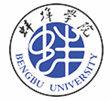 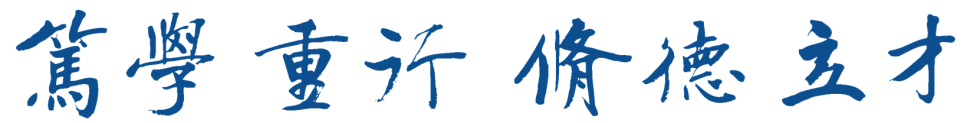 中心组学习第20230308期主要内容1.习近平总书记在中央党校建校90周年庆祝大会暨2023年春季学期开学典礼上的重要讲话精神…………………………………………12.习近平总书记在学习贯彻党的二十大精神研讨班开班式上的重要讲话精神………………………………………………………………53.习近平总书记在参加江苏代表团审议时的重要讲话精神………114.习近平总书记主持二十届中共中央政治局第三次集体学习时的重要讲话精神……………………………………………………………145.习近平总书记对深入开展学雷锋活动作出重要指示精神………186.中国共产党第二十届中央委员会第二次全体会议公报…………207.习近平总书记在《求是》杂志发表重要文章《当前经济工作的几个重大问题》……………………………………258.《政府工作报告》（两会受权发布）…………………………………31                               党委宣传部                                2023年3月7日习近平在中央党校建校90周年庆祝大会暨2023年春季学期开学典礼上发表重要讲话强调坚守党校初心 努力为党育才为党献策来源：“学习强国”学习平台2023-03-01习近平在中央党校建校90周年庆祝大会暨2023年春季学期开学典礼上发表重要讲话强调坚守党校初心 努力为党育才为党献策蔡奇丁薛祥出席新华社北京3月1日电 中共中央党校3月1日举行建校90周年庆祝大会暨2023年春季学期开学典礼。中共中央总书记、国家主席、中央军委主席习近平出席并发表重要讲话。他强调，党校始终不变的初心就是为党育才、为党献策。各级党校要坚守这个初心，锐意进取、奋发有为，为全面建设社会主义现代化国家、全面推进中华民族伟大复兴作出新的贡献。中共中央政治局常委蔡奇、丁薛祥出席。上午10时，会议开始。全体起立，高唱国歌。在热烈的掌声中，习近平发表重要讲话。他指出，围绕中心、服务大局，是党校事业必须始终坚持的政治站位，是践行党校初心的必然要求。必须始终坚持以党的旗帜为旗帜、以党的意志为意志、以党的使命为使命，自觉在党的新的伟大事业和党的建设新的伟大工程中精准定位，自觉为党和国家工作大局服务。必须坚持正确办学方向，始终坚持党校姓党，坚持党性原则，自觉服从服务于党的政治路线，严守党的政治纪律和政治规矩，坚持在党爱党、在党言党、在党忧党、在党为党，增强“四个意识”、坚定“四个自信”、做到“两个维护”，在思想上政治上行动上自觉同党中央保持高度一致。必须找准党校工作与党的中心任务的结合点、切入点、着力点，紧扣党之所需、发挥自身优势，做到党需要什么样的干部，党校就培养什么样的干部；党需要研究解决什么重大问题，党校就努力在那些方面建言献策。习近平强调，为党育才，是党校的独特价值所在。党校是干部教育培训的主阵地，必须在培养造就堪当民族复兴重任的执政骨干队伍上积极作为，做好新时代的传道、授业、解惑工作，传好马克思主义真理之道，授好推动改革发展稳定之业，解好改造主观世界和客观世界所遇之惑。习近平指出，理论修养是领导干部综合素质的核心，理论上的成熟是政治上成熟的基础，政治上的坚定源于理论上的清醒。对领导干部来说，马克思主义这个看家本领掌握得越牢靠，政治站位就越高，政治判断力、政治领悟力、政治执行力就越强，观察时势、谋划发展、防范化解风险就越主动。党校要进一步加强马克思主义理论教育培训，重点抓好用马克思主义中国化时代化最新成果统一思想、统一意志、统一行动，坚持不懈用新时代中国特色社会主义思想凝心铸魂。习近平强调，党校是领导干部锤炼党性的“大熔炉”。各级党校要把党性教育作为教学的主要内容，深入开展理想信念、党的宗旨、“四史”、革命传统、中华民族传统美德、党风廉政等教育，把党章和党规党纪学习教育作为党性教育的重要内容，引导和推动领导干部不断提高思想觉悟、精神境界、道德修养，树立正确的权力观、政绩观、事业观，保持共产党人的政治本色。习近平指出，履行好党和人民赋予的新时代职责使命，领导干部必须全面增强各方面本领，努力成为本职工作的行家里手。各级党校要紧紧围绕党中央重大决策部署，紧密结合国家重大战略需求，组织开展务实管用的专业化能力培训，重点提升领导干部推动高质量发展本领、服务群众本领、防范化解风险本领，同时加强斗争精神和斗争本领养成，着力增强防风险、攻难关、迎挑战、抗打压能力，不断提高专业化水平，更好胜任领导工作。习近平强调，党校作为党的思想理论战线的重要方面军，承担着为党献策的重要职责。要做好理论研究、对策研究这个探索规律、经世致用的大学问，在党的创新理论研究阐释、推进党的理论创新、为党和政府建言献策等方面推出高质量成果。这也是党校的独特价值所在。习近平指出，党校是党的意识形态工作的重要前沿阵地，必须掌握在忠于党、忠于马克思主义的人手里。党校要宣传党的主张，有针对性地批驳各种歪理邪说，当好党的创新理论的积极宣讲者、马克思主义在意识形态领域指导地位的坚定维护者、用党的意识形态引导社会思潮的可靠排头兵。习近平强调，坚守党校初心，就必须始终坚持从严治校、质量立校，遵循最严格的政治标准、学术标准、教学标准、管理标准，发挥不正之风“净化器”、党性锻炼“大熔炉”、全面从严治党“风向标”的作用。要加强党校光荣传统和优良作风教育，加强政治纪律和政治规矩教育，引导党校教师潜心治学、虔诚问道、悉心育人。各级党校要敢抓敢管、严抓严管，让学员一进党校就感受到学习之风、朴素之风、清朗之风。要把质量立校作为办学治校的生命工程，坚持高标准办学。要抓好人才队伍这个关键，大力实施人才强校战略。习近平最后强调，坚持党对党校工作的全面领导，是我们党办党校的根本经验，也是推动党校事业健康发展的根本保障。要坚持全党办党校，各级党委和政府、相关职能部门要以实际行动支持党校事业发展。陈希在主持会议时表示，习近平总书记的重要讲话回顾总结了中央党校90年历史成就和光辉业绩，围绕坚守“为党育才、为党献策”的党校初心作了全面深刻阐述，是指引新时代党校事业发展的纲领性文献。各级党校要深入学习贯彻习近平总书记重要讲话精神，深刻领悟“两个确立”的决定性意义，增强“四个意识”、坚定“四个自信”、做到“两个维护”，在新征程上不断开创党校工作新局面，为全面建设社会主义现代化国家、全面推进中华民族伟大复兴贡献智慧和力量。会议在雄壮的《国际歌》声中结束。李干杰、李书磊、刘金国出席。中央有关部门负责同志，中央党校（国家行政学院）和中国浦东、井冈山、延安干部学院领导班子成员及教职工代表、在校学员，中央党校（国家行政学院）原校（院）领导、离退休老同志代表等参加会议。会议以电视电话会议形式召开，中国浦东、井冈山、延安干部学院设分会场。习近平在学习贯彻党的二十大精神研讨班开班式上发表重要讲话强调 正确理解和大力推进中国式现代化来源：“学习强国”学习平台2023-02-07习近平在学习贯彻党的二十大精神研讨班开班式上发表重要讲话强调正确理解和大力推进中国式现代化李强主持 赵乐际王沪宁蔡奇丁薛祥李希出席新华社北京2月7日电 新进中央委员会的委员、候补委员和省部级主要领导干部学习贯彻习近平新时代中国特色社会主义思想和党的二十大精神研讨班7日上午在中央党校（国家行政学院）开班。中共中央总书记、国家主席、中央军委主席习近平在开班式上发表重要讲话强调，概括提出并深入阐述中国式现代化理论，是党的二十大的一个重大理论创新，是科学社会主义的最新重大成果。中国式现代化是我们党领导全国各族人民在长期探索和实践中历经千辛万苦、付出巨大代价取得的重大成果，我们必须倍加珍惜、始终坚持、不断拓展和深化。中共中央政治局常委李强主持开班式，中共中央政治局常委赵乐际、王沪宁、蔡奇、丁薛祥、李希出席。习近平指出，实现中华民族伟大复兴是近代以来中国人民的共同梦想，无数仁人志士为此苦苦求索、进行各种尝试，但都以失败告终。探索中国现代化道路的重任，历史地落在了中国共产党身上。在新民主主义革命时期，我们党团结带领人民，浴血奋战、百折不挠，经过北伐战争、土地革命战争、抗日战争、解放战争，推翻帝国主义、封建主义、官僚资本主义三座大山，建立了人民当家作主的中华人民共和国，实现了民族独立、人民解放，为实现现代化创造了根本社会条件。新中国成立后，我们党团结带领人民进行社会主义革命，消灭在中国延续几千年的封建制度，确立社会主义基本制度，实现了中华民族有史以来最为广泛而深刻的社会变革，建立起独立的比较完整的工业体系和国民经济体系，社会主义革命和建设取得了独创性理论成果和巨大成就，为现代化建设奠定根本政治前提和宝贵经验、理论准备、物质基础。改革开放和社会主义建设新时期，我们党作出把党和国家工作中心转移到经济建设上来、实行改革开放的历史性决策，大力推进实践基础上的理论创新、制度创新、文化创新以及其他各方面创新，实行社会主义市场经济体制，实现了从生产力相对落后的状况到经济总量跃居世界第二的历史性突破，实现了人民生活从温饱不足到总体小康、奔向全面小康的历史性跨越，为中国式现代化提供了充满新的活力的体制保证和快速发展的物质条件。习近平强调，党的十八大以来，我们党在已有基础上继续前进，不断实现理论和实践上的创新突破，成功推进和拓展了中国式现代化。我们在认识上不断深化，创立了新时代中国特色社会主义思想，实现了马克思主义中国化时代化新的飞跃，为中国式现代化提供了根本遵循。我们进一步深化对中国式现代化的内涵和本质的认识，概括形成中国式现代化的中国特色、本质要求和重大原则，初步构建中国式现代化的理论体系，使中国式现代化更加清晰、更加科学、更加可感可行。我们在战略上不断完善，深入实施科教兴国战略、人才强国战略、乡村振兴战略等一系列重大战略，为中国式现代化提供坚实战略支撑。我们在实践上不断丰富，推进一系列变革性实践、实现一系列突破性进展、取得一系列标志性成果，推动党和国家事业取得历史性成就、发生历史性变革，特别是消除了绝对贫困问题，全面建成小康社会，为中国式现代化提供了更为完善的制度保证、更为坚实的物质基础、更为主动的精神力量。习近平指出，党的领导直接关系中国式现代化的根本方向、前途命运、最终成败。党的领导决定中国式现代化的根本性质，只有毫不动摇坚持党的领导，中国式现代化才能前景光明、繁荣兴盛；否则就会偏离航向、丧失灵魂，甚至犯颠覆性错误。党的领导确保中国式现代化锚定奋斗目标行稳致远，我们党的奋斗目标一以贯之，一代一代地接力推进，取得了举世瞩目、彪炳史册的辉煌业绩。党的领导激发建设中国式现代化的强劲动力，我们党勇于改革创新，不断破除各方面体制机制弊端，为中国式现代化注入不竭动力。党的领导凝聚建设中国式现代化的磅礴力量，我们党坚持党的群众路线，坚持以人民为中心的发展思想，发展全过程人民民主，充分激发全体人民的主人翁精神。习近平强调，一个国家走向现代化，既要遵循现代化一般规律，更要符合本国实际，具有本国特色。中国式现代化既有各国现代化的共同特征，更有基于自己国情的鲜明特色。党的二十大报告明确概括了中国式现代化是人口规模巨大的现代化、是全体人民共同富裕的现代化、是物质文明和精神文明相协调的现代化、是人与自然和谐共生的现代化、是走和平发展道路的现代化这5个方面的中国特色，深刻揭示了中国式现代化的科学内涵。这既是理论概括，也是实践要求，为全面建成社会主义现代化强国、实现中华民族伟大复兴指明了一条康庄大道。新中国成立特别是改革开放以来，我们用几十年时间走完西方发达国家几百年走过的工业化历程，创造了经济快速发展和社会长期稳定的奇迹，为中华民族伟大复兴开辟了广阔前景。实践证明，中国式现代化走得通、行得稳，是强国建设、民族复兴的唯一正确道路。习近平指出，中国式现代化，深深植根于中华优秀传统文化，体现科学社会主义的先进本质，借鉴吸收一切人类优秀文明成果，代表人类文明进步的发展方向，展现了不同于西方现代化模式的新图景，是一种全新的人类文明形态。中国式现代化，打破了“现代化=西方化”的迷思，展现了现代化的另一幅图景，拓展了发展中国家走向现代化的路径选择，为人类对更好社会制度的探索提供了中国方案。中国式现代化蕴含的独特世界观、价值观、历史观、文明观、民主观、生态观等及其伟大实践，是对世界现代化理论和实践的重大创新。中国式现代化为广大发展中国家独立自主迈向现代化树立了典范，为其提供了全新选择。习近平强调，推进中国式现代化是一个系统工程，需要统筹兼顾、系统谋划、整体推进，正确处理好顶层设计与实践探索、战略与策略、守正与创新、效率与公平、活力与秩序、自立自强与对外开放等一系列重大关系。进行顶层设计，需要深刻洞察世界发展大势，准确把握人民群众的共同愿望，深入探索经济社会发展规律，使制定的规划和政策体系体现时代性、把握规律性、富于创造性，做到远近结合、上下贯通、内容协调。推进中国式现代化是一个探索性事业，还有许多未知领域，需要我们在实践中去大胆探索，通过改革创新来推动事业发展，决不能刻舟求剑、守株待兔。要增强战略的前瞻性，准确把握事物发展的必然趋势，敏锐洞悉前进道路上可能出现的机遇和挑战，以科学的战略预见未来、引领未来。要增强战略的全局性，谋划战略目标、制定战略举措、作出战略部署，都要着眼于解决事关党和国家事业兴衰成败、牵一发而动全身的重大问题。要增强战略的稳定性，战略一经形成，就要长期坚持、一抓到底、善作善成，不要随意改变。要把战略的原则性和策略的灵活性有机结合起来，灵活机动、随机应变、临机决断，在因地制宜、因势而动、顺势而为中把握战略主动。要守好中国式现代化的本和源、根和魂，毫不动摇坚持中国式现代化的中国特色、本质要求、重大原则，确保中国式现代化的正确方向。要把创新摆在国家发展全局的突出位置，顺应时代发展要求，着眼于解决重大理论和实践问题，积极识变应变求变，大力推进改革创新，不断塑造发展新动能新优势，充分激发全社会创造活力。既要创造比资本主义更高的效率，又要更有效地维护社会公平，更好实现效率与公平相兼顾、相促进、相统一。要统筹发展和安全，贯彻总体国家安全观，健全国家安全体系，增强维护国家安全能力，坚定维护国家政权安全、制度安全、意识形态安全和重点领域安全。要坚持独立自主、自立自强，坚持把国家和民族发展放在自己力量的基点上，坚持把我国发展进步的命运牢牢掌握在自己手中。要不断扩大高水平对外开放，深度参与全球产业分工和合作，用好国内国际两种资源，拓展中国式现代化的发展空间。习近平指出，推进中国式现代化，是一项前无古人的开创性事业，必然会遇到各种可以预料和难以预料的风险挑战、艰难险阻甚至惊涛骇浪，必须增强忧患意识，坚持底线思维，居安思危、未雨绸缪，敢于斗争、善于斗争，通过顽强斗争打开事业发展新天地。要保持战略清醒，对各种风险挑战做到胸中有数；保持战略自信，增强斗争的底气；保持战略主动，增强斗争本领。要加强能力提升，让领导干部特别是年轻干部经受严格的思想淬炼、政治历练、实践锻炼、专业训练，在复杂严峻的斗争中经风雨、见世面、壮筋骨、长才干。注重在严峻复杂斗争中考察识别干部，为敢于善于斗争、敢于担当作为、敢抓善管不怕得罪人的干部撑腰鼓劲，看准的就要大胆使用。习近平最后强调，推进中国式现代化必须抓好开局之年的工作。要全面贯彻落实党中央决策部署，坚持稳字当头、稳中求进，更好统筹国内国际两个大局，更好统筹疫情防控和经济社会发展，更好统筹发展和安全，全面深化改革开放，推动高质量发展，进一步引导经营主体强信心、稳定社会预期，努力实现经济运行整体好转。李强在主持开班式时指出，习近平总书记的重要讲话深刻阐述了中国式现代化的一系列重大理论和实践问题，是对中国式现代化理论的极大丰富和发展，具有很强的政治性、理论性、针对性、指导性，对于全党正确理解中国式现代化，全面学习、全面把握、全面落实党的二十大精神，深刻领悟“两个确立”的决定性意义，牢记“国之大者”，增强“四个意识”、坚定“四个自信”、做到“两个维护”，努力在新征程上开创党和国家事业发展新局面，都具有十分重要的意义。我们要认真学习领会，把思想和行动统一到习近平总书记重要讲话精神上来，统一到党中央决策部署上来，扎实抓好本地区本部门本单位各项工作，扎实推进中国式现代化建设。中共中央政治局委员、中央书记处书记，是二十届中央委员的其他党和国家领导同志、中央军委委员出席开班式。新进中央委员会的委员、候补委员，各省区市和新疆生产建设兵团、中央和国家机关有关部门、有关人民团体主要负责同志，解放军各单位和武警部队主要负责同志参加研讨班。各民主党派中央、全国工商联及有关方面负责同志列席开班式。习近平在参加江苏代表团审议时强调牢牢把握高质量发展这个首要任务来源：“学习强国”学习平台2023-03-05新华社北京3月5日电 中共中央总书记、国家主席、中央军委主席习近平5日下午在参加他所在的十四届全国人大一次会议江苏代表团审议时强调，高质量发展是全面建设社会主义现代化国家的首要任务。必须完整、准确、全面贯彻新发展理念，始终以创新、协调、绿色、开放、共享的内在统一来把握发展、衡量发展、推动发展；必须更好统筹质的有效提升和量的合理增长，始终坚持质量第一、效益优先，大力增强质量意识，视质量为生命，以高质量为追求；必须坚定不移深化改革开放、深入转变发展方式，以效率变革、动力变革促进质量变革，加快形成可持续的高质量发展体制机制；必须以满足人民日益增长的美好生活需要为出发点和落脚点，把发展成果不断转化为生活品质，不断增强人民群众的获得感、幸福感、安全感。习近平来到江苏代表团，现场响起热烈掌声。江苏代表团审议认真，气氛热烈。许昆林、刘庆、单增海、魏巧、张大冬、吴庆文等6位代表分别就服务全国构建新发展格局、大力推进区域协同创新、坚定不移向制造业高峰攀登、当好新时代“新农人”、为党育才、当好中国式现代化建设排头兵等问题发言。习近平不时插话，同大家展开交流。在认真听取大家发言后，习近平作了发言。他首先表示赞成政府工作报告，充分肯定江苏五年来经济社会发展和党的建设各方面取得的成就，希望江苏继续真抓实干、奋发进取，在高质量发展上继续走在前列，为谱写“强富美高”新江苏现代化建设新篇章实现良好开局，为全国大局作出新的更大贡献。习近平指出，加快实现高水平科技自立自强，是推动高质量发展的必由之路。在激烈的国际竞争中，我们要开辟发展新领域新赛道、塑造发展新动能新优势，从根本上说，还是要依靠科技创新。我们能不能如期全面建成社会主义现代化强国，关键看科技自立自强。要坚持“四个面向”，加快实施创新驱动发展战略，推动产学研深度合作，着力强化重大科技创新平台建设，支持顶尖科学家领衔进行原创性、引领性科技攻关，努力突破关键核心技术难题，在重点领域、关键环节实现自主可控。要强化企业主体地位，推进创新链产业链资金链人才链深度融合，发挥科技型骨干企业引领支撑作用，促进科技型中小微企业健康成长，不断提高科技成果转化和产业化水平，着力打造具有全球影响力的产业科技创新中心。要深化科技体制改革，大力培育创新文化，健全科技评价体系和激励机制，为创新人才脱颖而出、尽展才华创造良好环境。习近平指出，加快构建新发展格局，是推动高质量发展的战略基点。要把实施扩大内需战略同深化供给侧结构性改革有机结合起来，加快建设现代化产业体系。要坚持把发展经济的着力点放在实体经济上，深入推进新型工业化，强化产业基础再造和重大技术装备攻关，推动制造业高端化、智能化、绿色化发展，加快建设制造强省，大力发展战略性新兴产业，加快发展数字经济。要按照构建高水平社会主义市场经济体制、推进高水平对外开放的要求，深入推进重点领域改革，统筹推进现代化基础设施体系和高标准市场体系建设，稳步扩大制度型开放。习近平强调，农业强国是社会主义现代化强国的根基，推进农业现代化是实现高质量发展的必然要求。要严守耕地红线，稳定粮食播种面积，加强高标准农田建设，切实保障粮食和重要农产品稳定安全供给。要把产业振兴作为乡村振兴的重中之重，积极延伸和拓展农业产业链，培育发展农村新产业新业态，不断拓宽农民增收致富渠道。要优化镇村布局规划，统筹乡村基础设施和公共服务体系建设，深入实施农村人居环境整治提升行动，加快建设宜居宜业和美乡村。要强化科技和改革双轮驱动，深化农村土地制度改革，巩固和完善农村基本经营制度，发展新型农村集体经济，发展新型农业经营主体和社会化服务，发展农村适度规模经营，为农业农村发展增动力、添活力。习近平指出，人民幸福安康是推动高质量发展的最终目的。基层治理和民生保障事关人民群众切身利益，是促进共同富裕、打造高品质生活的基础性工程，各级党委和政府必须牢牢记在心上、时时抓在手上，确保取得扎扎实实的成效。要健全基层党组织领导的基层群众自治机制，加强基层组织建设，完善网格化管理、精细化服务、信息化支撑的基层治理平台，健全城乡社区治理体系，为人民群众提供家门口的优质服务和精细管理。要坚持和发展新时代“枫桥经验”，完善正确处理新形势下人民内部矛盾机制，及时把矛盾纠纷化解在基层、化解在萌芽状态。要紧紧抓住人民群众急难愁盼问题，采取更多惠民生、暖民心举措，健全基本公共服务体系，着力做好重点群体就业帮扶、收入分配调节、健全社会保障体系、强化“一老一幼”服务等工作。要抓实抓细新阶段疫情防控工作，认真落实“乙类乙管”各项措施，持续加强公共卫生、疾病防控、医疗服务体系建设。习近平最后强调，推动高质量发展，必须坚持和加强党的全面领导、坚定不移全面从严治党。各级党委要牢牢扛起全面从严治党主体责任，切实加强党的二十大精神学习宣传贯彻工作，加强换届后各级领导班子和干部队伍建设，加强各领域党建工作，深入开展学习贯彻新时代中国特色社会主义思想主题教育，为奋进新征程、建功新时代提供坚强有力的政治引领和政治保障。蔡奇、丁薛祥、何立峰等参加。习近平主持二十届中共中央政治局第三次集体学习并发表重要讲话来源：“学习强国”学习平台2023-02-22习近平在中共中央政治局第三次集体学习时强调切实加强基础研究夯实科技自立自强根基新华社北京2月22日电 中共中央政治局2月21日下午就加强基础研究进行第三次集体学习。中共中央总书记习近平在主持学习时强调，加强基础研究，是实现高水平科技自立自强的迫切要求，是建设世界科技强国的必由之路。各级党委和政府要把加强基础研究纳入科技工作重要日程，加强统筹协调，加大政策支持，推动基础研究实现高质量发展。北京大学校长、中科院院士龚旗煌教授就这个问题作了讲解，提出工作建议。中央政治局的同志认真听取了讲解，并进行了讨论。习近平在听取讲解和讨论后发表了重要讲话。他指出，党和国家历来重视基础研究工作。新中国成立后特别是改革开放以来，我国基础研究取得了重大成就。当前，新一轮科技革命和产业变革突飞猛进，学科交叉融合不断发展，科学研究范式发生深刻变革，科学技术和经济社会发展加速渗透融合，基础研究转化周期明显缩短，国际科技竞争向基础前沿前移。应对国际科技竞争、实现高水平自立自强，推动构建新发展格局、实现高质量发展，迫切需要我们加强基础研究，从源头和底层解决关键技术问题。习近平强调，要强化基础研究前瞻性、战略性、系统性布局。基础研究处于从研究到应用、再到生产的科研链条起始端，地基打得牢，科技事业大厦才能建得高。要坚持“四个面向”，坚持目标导向和自由探索“两条腿走路”，把世界科技前沿同国家重大战略需求和经济社会发展目标结合起来，统筹遵循科学发展规律提出的前沿问题和重大应用研究中抽象出的理论问题，凝练基础研究关键科学问题。要把握科技发展趋势和国家战略需求，加强基础研究重大项目可行性论证和遴选评估，充分尊重科学家意见，把握大趋势、下好“先手棋”。要强化国家战略科技力量，有组织推进战略导向的体系化基础研究、前沿导向的探索性基础研究、市场导向的应用性基础研究，注重发挥国家实验室引领作用、国家科研机构建制化组织作用、高水平研究型大学主力军作用和科技领军企业“出题人”、“答题人”、“阅卷人”作用。要优化基础学科建设布局，支持重点学科、新兴学科、冷门学科和薄弱学科发展，推动学科交叉融合和跨学科研究，构筑全面均衡发展的高质量学科体系。习近平指出，世界已经进入大科学时代，基础研究组织化程度越来越高，制度保障和政策引导对基础研究产出的影响越来越大。必须深化基础研究体制机制改革，发挥好制度、政策的价值驱动和战略牵引作用。要稳步增加基础研究财政投入，通过税收优惠等多种方式激励企业加大投入，鼓励社会力量设立科学基金、科学捐赠等多元投入，提升国家自然科学基金及其联合基金资助效能，建立完善竞争性支持和稳定支持相结合的基础研究投入机制。要优化国家科技计划基础研究支持体系，完善基础研究项目组织、申报、评审和决策机制，实施差异化分类管理和国际国内同行评议，组织开展面向重大科学问题的协同攻关，鼓励自由探索式研究和非共识创新研究。要处理好新型举国体制与市场机制的关系，健全同基础研究长周期相匹配的科技评价激励、成果应用转化、科技人员薪酬等制度，长期稳定支持一批基础研究创新基地、优势团队和重点方向，打造原始创新策源地和基础研究先锋力量。习近平强调，要协同构建中国特色国家实验室体系，布局建设基础学科研究中心，超前部署新型科研信息化基础平台，形成强大的基础研究骨干网络。要科学规划布局前瞻引领型、战略导向型、应用支撑型重大科技基础设施，强化设施建设事中事后监管，完善全生命周期管理，全面提升开放共享水平和运行效率。要打好科技仪器设备、操作系统和基础软件国产化攻坚战，鼓励科研机构、高校同企业开展联合攻关，提升国产化替代水平和应用规模，争取早日实现用我国自主的研究平台、仪器设备来解决重大基础研究问题。习近平指出，加强基础研究，归根结底要靠高水平人才。必须下气力打造体系化、高层次基础研究人才培养平台，让更多基础研究人才竞相涌现。要加大各类人才计划对基础研究人才支持力度，培养使用战略科学家，支持青年科技人才挑大梁、担重任，不断壮大科技领军人才队伍和一流创新团队。要完善基础研究人才差异化评价和长周期支持机制，赋予科技领军人才更大的人财物支配权和技术路线选择权，构建符合基础研究规律和人才成长规律的评价体系。要加强科研学风作风建设，引导科技人员摒弃浮夸、祛除浮躁，坐住坐稳“冷板凳”。要坚持走基础研究人才自主培养之路，深入实施“中学生英才计划”、“强基计划”、“基础学科拔尖学生培养计划”，优化基础学科教育体系，发挥高校特别是“双一流”高校基础研究人才培养主力军作用，加强国家急需高层次人才培养，源源不断地造就规模宏大的基础研究后备力量。习近平强调，人类要破解共同发展难题，比以往任何时候都更需要国际合作和开放共享。要构筑国际基础研究合作平台，设立面向全球的科学研究基金，加大国家科技计划对外开放力度，围绕气候变化、能源安全、生物安全、外层空间利用等全球问题，拓展和深化中外联合科研。要前瞻谋划和深度参与全球科技治理，参加或发起设立国际科技组织，支持国内高校、科研院所、科技组织同国际对接。要努力增进国际科技界开放、信任、合作，以更多重大原始创新和关键核心技术突破为人类文明进步作出新的更大贡献，并有效维护我国的科技安全利益。习近平指出，我国几代科技工作者通过接续奋斗铸就的“两弹一星”精神、西迁精神、载人航天精神、科学家精神、探月精神、新时代北斗精神等，共同塑造了中国特色创新生态，成为支撑基础研究发展的不竭动力。要在全社会大力弘扬追求真理、勇攀高峰的科学精神，广泛宣传基础研究等科技领域涌现的先进典型和事迹，教育引导广大科技工作者传承老一辈科学家以身许国、心系人民的光荣传统，把论文写在祖国的大地上。要加强国家科普能力建设，深入实施全民科学素质提升行动，线上线下多渠道传播科学知识、展示科技成就，树立热爱科学、崇尚科学的社会风尚。要在教育“双减”中做好科学教育加法，激发青少年好奇心、想象力、探求欲，培育具备科学家潜质、愿意献身科学研究事业的青少年群体。习近平最后强调，各级领导干部要学习科技知识、发扬科学精神，主动靠前为科技工作者排忧解难、松绑减负、加油鼓劲，把党中央关于科技创新的一系列战略部署落到实处。习近平对深入开展学雷锋活动作出重要指示强调 深刻把握雷锋精神的时代内涵 让雷锋精神在新时代绽放更加璀璨的光芒来源：“学习强国”学习平台2023-02-23习近平对深入开展学雷锋活动作出重要指示强调深刻把握雷锋精神的时代内涵让雷锋精神在新时代绽放更加璀璨的光芒蔡奇出席座谈会并讲话新华社北京2月23日电 中共中央总书记、国家主席、中央军委主席习近平近日作出重要指示指出，今年是毛泽东等老一辈革命家为雷锋同志题词60周年。60年来，学雷锋活动在全国持续深入开展，雷锋的名字家喻户晓，雷锋的事迹深入人心，雷锋精神滋养着一代代中华儿女的心灵。实践证明，无论时代如何变迁，雷锋精神永不过时。习近平强调，新征程上，要深刻把握雷锋精神的时代内涵，更好发挥党员、干部模范带头作用，加强志愿服务保障和支持，不断发展壮大学雷锋志愿服务队伍，让学雷锋在人民群众特别是青少年中蔚然成风，让学雷锋活动融入日常、化作经常，让雷锋精神在新时代绽放更加璀璨的光芒，为全面建设社会主义现代化国家、全面推进中华民族伟大复兴凝聚强大力量。“把雷锋精神代代传承下去——纪念毛泽东等老一辈革命家为雷锋同志题词六十周年”座谈会2月23日在京召开。会上传达了习近平的重要指示。中共中央政治局常委、中央书记处书记蔡奇出席会议并讲话。他表示，习近平总书记的重要指示，充分肯定60年来学雷锋活动的显著成效，深刻阐明雷锋精神的永恒价值，对新征程上更好弘扬雷锋精神提出明确要求。我们要深入学习领会、抓好贯彻落实，进一步开展好学雷锋活动，把雷锋精神代代传承下去，引导激励党员、干部、群众为全面建设社会主义现代化国家、全面推进中华民族伟大复兴贡献更多智慧和力量。蔡奇表示，毛泽东同志发出“向雷锋同志学习”号召60年来，学雷锋活动蓬勃开展、持续深入，雷锋精神广为弘扬、赓续传承，激励着一代又一代人忠诚于党、奉献祖国、服务人民。特别是党的十八大以来，习近平总书记对弘扬雷锋精神作出一系列重要论述，指导推动新时代学雷锋活动不断拓展内容、创新形式、丰富载体，涌现出一批又一批雷锋式先进集体和模范人物，为新时代伟大变革注入不竭精神动力。新征程上深化拓展学雷锋活动，要深入学习习近平总书记关于弘扬雷锋精神的重要论述，深刻把握雷锋精神的时代内涵和实践要求，引导党员、干部、群众树立崇高理想追求，践行社会主义核心价值观，激发爱党爱国爱社会主义巨大热情，更加坚定拥护“两个确立”、坚决做到“两个维护”，自觉把个人追求融入为党和人民事业奋斗中，为中国式现代化建设添砖加瓦。要在深化雷锋精神研究阐释、加强思想政治引领上下功夫，发挥党员、干部和先进典型示范带动作用，丰富拓展学雷锋活动的平台载体，推动形成齐抓共管的长效机制，使学雷锋活动更有时代感吸引力、做到常态化长效化。李书磊主持座谈会，孙春兰和苗华出席。中央和国家机关工委、教育部、共青团中央、中央军委政治工作部、湖南省长沙市、辽宁省抚顺市和雷锋生前所在部队负责同志，专家学者代表在座谈会上作了发言。座谈会由中宣部、中央和国家机关工委、中央文明办、教育部、共青团中央、中央军委政治工作部联合举办。中国共产党第二十届中央委员会第二次全体会议公报来源：“学习强国”学习平台2023-02-28新华社北京2月28日电中国共产党第二十届中央委员会第二次全体会议公报（2023年2月28日中国共产党第二十届中央委员会第二次全体会议通过）中国共产党第二十届中央委员会第二次全体会议，于2023年2月26日至28日在北京举行。出席这次全会的有中央委员203人，候补中央委员170人。中央纪律检查委员会副书记和有关部门负责同志列席会议。全会由中央政治局主持。中央委员会总书记习近平作了重要讲话。全会听取和讨论了习近平受中央政治局委托作的工作报告，审议通过了中央政治局在广泛征求党内外意见、反复酝酿协商的基础上提出的拟向十四届全国人大一次会议推荐的国家机构领导人员人选建议名单和拟向全国政协十四届一次会议推荐的全国政协领导人员人选建议名单，决定将这两个建议名单分别向十四届全国人大一次会议主席团和全国政协十四届一次会议主席团推荐。审议通过了在广泛征求意见的基础上提出的《党和国家机构改革方案》。习近平就《党和国家机构改革方案（草案）》向全会作了说明。全会同意把《党和国家机构改革方案》的部分内容按照法定程序提交十四届全国人大一次会议审议。全会充分肯定党的二十届一中全会以来中央政治局的工作。一致认为，面对严峻复杂的国际环境和艰巨繁重的国内改革发展稳定任务，中央政治局全面贯彻党的二十大和二十届一中全会精神，高举中国特色社会主义伟大旗帜，全面贯彻习近平新时代中国特色社会主义思想，坚持稳中求进工作总基调，更好统筹国内国际两个大局，更好统筹疫情防控和经济社会发展，更好统筹发展和安全，兴起学习宣传贯彻党的二十大精神热潮，隆重悼念江泽民同志，做好全国人大、全国政协换届准备工作，动态优化调整新冠疫情防控措施，着力推动经济稳步回升、促进高质量发展，扎实推进社会主义民主法治建设和宣传思想文化工作，切实保障和改善民生，坚决维护国家安全和社会稳定，开启中国特色大国外交新征程，进一步深化全面从严治党，各项工作迈出新的步伐。全会强调，开好十四届全国人大一次会议和全国政协十四届一次会议，对进一步动员全党全国各族人民为全面建设社会主义现代化国家、全面推进中华民族伟大复兴而团结奋斗，具有重大意义。全会认为，党的十八大以来，以习近平同志为核心的党中央把深化党和国家机构改革作为推进国家治理体系和治理能力现代化的一项重要任务，按照坚持党的全面领导、坚持以人民为中心、坚持优化协同高效、坚持全面依法治国的原则，深化党和国家机构改革，党和国家机构职能实现系统性、整体性重构，为党和国家事业取得历史性成就、发生历史性变革提供了有力保障，也为继续深化党和国家机构改革积累了宝贵经验。全会指出，党的二十大对深化机构改革作出重要部署，对于全面建设社会主义现代化国家、全面推进中华民族伟大复兴意义重大而深远。必须以习近平新时代中国特色社会主义思想为指导，以加强党中央集中统一领导为统领，以推进国家治理体系和治理能力现代化为导向，坚持稳中求进工作总基调，适应统筹推进“五位一体”总体布局、协调推进“四个全面”战略布局的要求，适应构建新发展格局、推动高质量发展的需要，坚持问题导向，统筹党中央机构、全国人大机构、国务院机构、全国政协机构，统筹中央和地方，深化重点领域机构改革，推动党对社会主义现代化建设的领导在机构设置上更加科学、在职能配置上更加优化、在体制机制上更加完善、在运行管理上更加高效。全会强调，各地区各部门要站在党和国家事业发展全局高度，充分认识党和国家机构改革的重要性和紧迫性，深刻领悟“两个确立”的决定性意义，增强“四个意识”、坚定“四个自信”、做到“两个维护”，自觉把思想和行动统一到党中央决策部署上来，坚决维护党中央决策部署的权威性和严肃性，坚定改革信心和决心，加强组织领导，不折不扣把机构改革任务落到实处。全会认为，深入学习宣传贯彻党的二十大精神，是当前和今后一个时期全党的首要政治任务，要推动学习宣传贯彻往深里走、往实里走。要丰富载体、创新手段，以人民群众喜闻乐见的形式推动党的二十大精神进机关、进企事业单位、进城乡社区、进校园、进军营、进各类新经济组织和新社会组织、进网站，使党的二十大精神真正深入人心。领导干部要继续在全面学习、全面把握、全面落实上作表率，深刻认识新时代十年伟大变革的重大意义，熟练掌握习近平新时代中国特色社会主义思想的世界观、方法论和贯穿其中的立场观点方法，整体把握新时代新征程党和国家事业发展的目标任务、战略部署、重大举措，紧密结合本地区本部门具体实际制定好、实施好贯彻落实的具体方案、具体举措，切实把党的二十大精神落实到位。全会强调，当前，世界百年未有之大变局加速演进，世界进入新的动荡变革期，我国发展进入战略机遇和风险挑战并存、不确定难预料因素增多的时期，必须准备经受风高浪急甚至惊涛骇浪的重大考验。我国改革发展稳定依然面临不少深层次矛盾，需求收缩、供给冲击、预期转弱三重压力仍然较大，经济恢复的基础尚不牢固，各种超预期因素随时可能发生。全党同志必须坚定信心，保持战略清醒，发扬斗争精神，做到“三个更好统筹”，努力实现今年各项目标任务。要完整、准确、全面贯彻新发展理念，加快构建新发展格局，着力推动高质量发展。要认真贯彻执行党中央关于新阶段疫情防控的决策部署，落实好“乙类乙管”各项措施。要努力扩大内需，切实提升产业链供应链韧性和安全水平，进一步优化市场化法治化国际化营商环境，有效防范化解重大经济金融风险，守住不发生系统性风险的底线。要着力加强保障和改善民生各项工作，落实落细就业优先政策，保障好困难群众的基本生活，扎牢社会保障网，补齐医疗卫生特别是城乡基层医疗卫生公共服务的短板，完善生育支持政策体系。全面推进乡村振兴，巩固拓展脱贫攻坚成果，防止发生规模性返贫。全会指出，要坚定不移深化改革开放，紧紧围绕全面建设社会主义现代化国家的目标，推出一批战略性、创造性、引领性改革举措，加强改革系统集成、协同高效，在重要领域和关键环节取得新突破。要坚持和完善社会主义基本经济制度，完善中国特色现代企业制度，加强和完善现代金融监管，推动高水平对外开放，统筹谋划好各领域的改革。注重完善改革落实机制，推动改革举措落地见效，不断增强社会主义现代化建设的动力和活力，把我国制度优势更好转化为国家治理效能。全会强调，要深入贯彻落实党的二十大对党的建设作出的战略部署，时刻保持解决大党独有难题的清醒和坚定，健全全面从严治党体系，以党的政治建设为统领，扎实推进党的各方面建设，推动新时代党的建设新的伟大工程向纵深发展。在全党深入开展学习贯彻习近平新时代中国特色社会主义思想主题教育，要科学谋划、精心组织，强化理论学习和运用，取得实实在在的成效。要抓好换届后的领导班子思想政治建设，严格执行民主集中制，营造风清气正的政治生态，形成团结协作、敢于担当、善作善成的生动局面。要坚持以严的基调强化正风肃纪，持续深化纠治“四风”，大兴调查研究之风，大力弘扬求真务实、真抓实干的作风，真正做出经得起历史和人民检验的实绩。要一体推进不敢腐、不能腐、不想腐，坚决打赢反腐败斗争攻坚战持久战。全会号召，全党全国各族人民更加紧密地团结在以习近平同志为核心的党中央周围，高举中国特色社会主义伟大旗帜，弘扬伟大建党精神，牢记“三个务必”，自信自强、守正创新，锐意进取、顽强拼搏，扎实推进中国式现代化建设，为实现党的二十大确定的目标任务而共同奋斗。习近平：当前经济工作的几个重大问题来源：《求是》2023年第4期2023-02-15明年经济工作千头万绪，需要从战略全局出发，抓主要矛盾，从改善社会心理预期、提振发展信心入手，抓住重大关键环节，纲举目张做好工作。（一）着力扩大国内需求总需求不足是当前经济运行面临的突出矛盾。必须大力实施扩大内需战略，采取更加有力的措施，使社会再生产实现良性循环。我国通过扩大内需有效应对了1998年亚洲金融危机、2008年国际金融危机、2020年以来新冠肺炎疫情冲击，积累了成功经验，要优化政策举措，充分发挥消费的基础作用和投资的关键作用。一是把恢复和扩大消费摆在优先位置。我国新型工业化、信息化、城镇化、农业现代化深入推进，消费日益成为拉动经济增长的基础性力量。要增强消费能力，改善消费条件，创新消费场景，使消费潜力充分释放出来。消费是收入的函数，要多渠道增加城乡居民收入，特别是要提高消费倾向高、但受疫情影响大的中低收入居民的消费能力。要合理增加消费信贷，支持住房改善、新能源汽车、养老服务、教育医疗文化体育服务等消费。二是通过政府投资和政策激励有效带动全社会投资。当前，民间投资预期较弱，政府投资必须发挥好引导作用，这是应对经济周期性波动的有力工具。政府投资要在打基础、利长远、补短板、调结构上加大力度，加快实施“十四五”重大工程，加强交通、能源、水利、农业、信息等基础设施建设，加强区域间基础设施联通。要支持城市群和都市圈建设现代化基础设施体系，实施城市更新行动、乡村建设行动。要加大科技和产业投资，超前开展重大科技基础设施和关键核心技术研发能力建设。政策性金融要发挥逆周期调节作用，加大对符合国家发展规划和产业政策导向重大项目的融资支持力度，兼顾好经济效益和社会效益。要放宽民间投资市场准入，鼓励和吸引更多民间资本参与国家重大工程和补短板项目建设。要加强项目储备和前期工作，强化要素保障。要继续发挥出口对经济的支撑作用。要稳住对发达国家出口，扩大对新兴经济体出口，提升加工贸易水平，提高出口附加值，扩大服务贸易，发展数字贸易，巩固拓展新能源汽车等新产业出口优势，积极扩大先进技术、重要设备、能源资源等产品进口，发挥好中欧班列作用，加快建设贸易强国。（二）加快建设现代化产业体系我们要练好内功、站稳脚跟。我国有世界最完整的产业体系和潜力最大的内需市场，要切实提升产业链供应链韧性和安全水平，抓紧补短板、锻长板。一是确保国民经济循环畅通。我国经济必须确保国家安全，确保基本民生，确保基础设施、基础产业总体正常运转。要大力提升粮食、能源资源安全保障能力，特别是要把粮食饭碗牢牢端在自己手上。要实施新一轮千亿斤粮食产能提升行动，向耕地和科技要产能，向国土资源要食物。要加强重要能源、矿产资源国内勘探开发和增储上产，统筹布局电力源网荷储，加快规划建设新型能源体系，支持企业“组团出海”，加快进口多元化。要提升国家战略物资储备保障能力。二是加快实现产业体系升级发展。要在重点领域提前布局，全面提升产业体系现代化水平，既巩固传统优势产业领先地位，又创造新的竞争优势。抓住全球产业结构和布局调整过程中孕育的新机遇，勇于开辟新领域、制胜新赛道。传统制造业是现代化产业体系的基底，要加快数字化转型，推广先进适用技术，着力提升高端化、智能化、绿色化水平。战略性新兴产业是引领未来发展的新支柱、新赛道。要加快新能源、人工智能、生物制造、绿色低碳、量子计算等前沿技术研发和应用推广，支持专精特新企业发展。要大力发展数字经济，提升常态化监管水平，支持平台企业在引领发展、创造就业、国际竞争中大显身手。（三）切实落实“两个毫不动摇”一段时间以来，社会上对我们是否还搞社会主义市场经济、是否坚持“两个毫不动摇”有一些不正确甚至错误的议论。我们必须亮明态度、决不含糊，始终坚持社会主义市场经济改革方向，坚持“两个毫不动摇”。一是深化国资国企改革，提高国企核心竞争力。国企改革三年行动已见成效，要根据形势变化，以提高核心竞争力和增强核心功能为重点，谋划新一轮深化国有企业改革行动方案。我国经营性国有资产规模大，一些企业资产收益率不高、创新能力不足，同国有资本和国有企业做强做优做大、发挥国有经济战略支撑作用的要求不相适应。要坚持分类改革方向，处理好国企经济责任和社会责任关系，健全以管资本为主的国资管理体制，发挥国有资本投资运营公司作用，以市场化方式推进国企整合重组，打造一批创新型国有企业。要完善中国特色国有企业现代公司治理，真正按市场化机制运营，加快建设世界一流企业。二是优化民营企业发展环境，促进民营经济发展壮大。民营经济对经济社会发展、就业、财政税收、科技创新等具有重要作用。要从制度和法律上把对国企民企平等对待的要求落下来，从政策和舆论上鼓励支持民营经济和民营企业发展壮大。要依法保护民营企业产权和企业家权益。要全面梳理修订涉企法律法规政策，持续破除影响平等准入的壁垒。要完善公平竞争制度，反对地方保护和行政垄断，为民营企业开辟更多空间。要加强中小微企业管理服务，支持中小微企业和个体工商户发展。各级领导干部要为民营企业解难题、办实事，构建亲清政商关系。国企、民企、外企都要依法合规经营。（四）更大力度吸引和利用外资今年我国利用外资继续保持较快增长。纵观全球，发达国家和新兴经济体都把吸引和利用外资作为重大国策，招商引资国际竞争更加激烈。我们要推进高水平对外开放，依托我国超大规模市场优势，以国内大循环吸引全球资源要素，既要把优质存量外资留下来，还要把更多高质量外资吸引过来，提升贸易投资合作质量和水平。一是扩大市场准入。要合理缩减外资准入负面清单，加大现代服务业领域开放力度，发挥好自由贸易试验区、海南自由贸易港、各类开发区和保税区等开放平台的先行先试作用，已宣布的外资准入政策要抓紧落地见效。二是全面优化营商环境。要落实好外资企业国民待遇，促进公平竞争，保障外资企业依法平等参与政府采购、招投标、标准制定，加大知识产权和外商投资合法权益的保护力度。要积极推动加入《全面与进步跨太平洋伙伴关系协定》（CPTPP）和《数字经济伙伴关系协定》（DEPA）等高标准经贸协议，并主动对照相关规则、规制、管理、标准，深化国内相关领域改革。三是有针对性做好外资企业服务工作。要加强同外商沟通交流，为外商来华从事贸易投资洽谈提供最大程度的便利，同时也要推动经贸人员常态化走出去招商引资。（五）有效防范化解重大经济金融风险我们必须坚持标本兼治、远近结合，牢牢守住不发生系统性风险底线。一是防范房地产业引发系统性风险。房地产对经济增长、就业、财税收入、居民财富、金融稳定都具有重大影响。要正确处理防范系统性风险和道德风险的关系，做好风险应对各项工作，确保房地产市场平稳发展。各地区和有关部门要扛起责任。要因城施策，着力改善预期，扩大有效需求，支持刚性和改善性住房需求，支持落实生育政策和人才政策，解决好新市民、青年人等住房问题，鼓励地方政府和金融机构加大保障性租赁住房供给，探索长租房市场建设。要坚持房子是用来住的、不是用来炒的定位，深入研判房地产市场供求关系和城镇化格局等重大趋势性、结构性变化，抓紧研究中长期治本之策，消除多年来“高负债、高杠杆、高周转”发展模式弊端，推动房地产业向新发展模式平稳过渡。二是防范化解金融风险。金融事关发展全局。要统筹好防范重大金融风险和道德风险，压实各方责任，及时加以处置，防止形成区域性、系统性金融风险。要加强党中央对金融工作集中统一领导，深化金融体制改革。三是防范化解地方政府债务风险。要压实省级政府防范化解隐性债务主体责任，加大存量隐性债务处置力度，优化债务期限结构，降低利息负担，稳步推进地方政府隐性债务和法定债务合并监管，坚决遏制增量、化解存量。要禁止各种变相举债行为，防范地方国有企事业单位“平台化”。要加强对融资平台公司的综合治理，推动分类转型。要深化财税体制改革，完善财政转移支付体系，健全省以下财政体制，稳步推进地方税体系建设，夯实地方基本财力和自我发展能力。明年还有许多重要工作要做。要全面推进乡村振兴，稳定粮食生产，坚决防止出现规模性返贫，畅通城乡要素流动和循环，建设宜居宜业和美乡村。要围绕构建高水平社会主义市场经济体制、推进高水平对外开放，谋划新一轮全面深化改革。要筹备办好第三届“一带一路”国际合作高峰论坛，推动共建“一带一路”高质量发展。要深入实施区域重大战略和区域协调发展战略，促进优势互补、各展其长。要推动经济社会发展绿色转型，协同推进降碳、减污、扩绿、增长，创造条件加快能耗“双控”转向碳排放“双控”制度，持续深入打好蓝天、碧水、净土保卫战，建设美丽中国。※这是习近平总书记2022年12月15日在中央经济工作会议上讲话的一部分。2023全国两会直播摘要来源：新华网2023-03-05（两会受权发布）李克强在政府工作报告中指出，过去一年是党和国家历史上极为重要的一年新华社北京3月5日电 国务院总理李克强5日在政府工作报告中指出，2022年是党和国家历史上极为重要的一年。党的二十大胜利召开，描绘了全面建设社会主义现代化国家的宏伟蓝图。面对风高浪急的国际环境和艰巨繁重的国内改革发展稳定任务，以习近平同志为核心的党中央团结带领全国各族人民迎难而上，全面落实疫情要防住、经济要稳住、发展要安全的要求，加大宏观调控力度，实现了经济平稳运行、发展质量稳步提升、社会大局保持稳定，我国发展取得来之极为不易的新成就。过去一年，我国经济发展遇到疫情等国内外多重超预期因素冲击。在党中央坚强领导下，我们高效统筹疫情防控和经济社会发展，根据病毒变化和防疫形势，优化调整疫情防控措施。面对经济新的下行压力，果断应对、及时调控，动用近年储备的政策工具，靠前实施既定政策举措，坚定不移推进供给侧结构性改革，出台实施稳经济一揽子政策和接续措施，部署稳住经济大盘工作，加强对地方落实政策的督导服务，支持各地挖掘政策潜力，支持经济大省勇挑大梁，突出稳增长稳就业稳物价，推动经济企稳回升。全年国内生产总值增长3%，城镇新增就业1206万人，年末城镇调查失业率降到5.5%，居民消费价格上涨2%。货物进出口总额增长7.7%。财政赤字率控制在2.8%，中央财政收支符合预算、支出略有结余。国际收支保持平衡，人民币汇率在全球主要货币中表现相对稳健。粮食产量1.37万亿斤，增产74亿斤。生态环境质量持续改善。针对企业生产经营困难加剧，加大纾困支持力度。受疫情等因素冲击，不少企业和个体工商户遇到特殊困难。全年增值税留抵退税超过2.4万亿元，新增减税降费超过1万亿元，缓税缓费7500多亿元。为有力支持减税降费政策落实，中央对地方转移支付大幅增加。引导金融机构增加信贷投放，降低融资成本，新发放企业贷款平均利率降至有统计以来最低水平，对普惠小微贷款阶段性减息。用改革办法激发市场活力。量大面广的中小微企业和个体工商户普遍受益。针对有效需求不足的突出矛盾，多措并举扩投资促消费稳外贸。去年终端消费直接受到冲击，投资也受到影响。提前实施部分“十四五”规划重大工程项目，加快地方政府专项债券发行使用，依法盘活用好专项债务结存限额，分两期投放政策性开发性金融工具7400亿元，为重大项目建设补充资本金。运用专项再贷款、财政贴息等政策，支持重点领域设备更新改造。采取联合办公、地方承诺等办法，提高项目审批效率。全年基础设施、制造业投资分别增长9.4%、9.1%，带动固定资产投资增长5.1%，一定程度弥补了消费收缩缺口。发展消费新业态新模式，采取减免车辆购置税等措施促进汽车消费，新能源汽车销量增长93.4%，开展绿色智能家电、绿色建材下乡，社会消费品零售总额保持基本稳定。出台金融支持措施，支持刚性和改善性住房需求，扎实推进保交楼稳民生工作。帮助外贸企业解决原材料、用工、物流等难题，提升港口集疏运效率，及时回应和解决外资企业关切，货物进出口好于预期，实际使用外资稳定增长。针对就业压力凸显，强化稳岗扩就业政策支持。去年城镇调查失业率一度明显攀升。财税、金融、投资等政策更加注重稳就业。对困难行业企业社保费实施缓缴，大幅提高失业保险基金稳岗返还比例，增加稳岗扩岗补助。落实担保贷款、租金减免等创业支持政策。突出做好高校毕业生就业工作，开展就业困难人员专项帮扶。在重点工程建设中推广以工代赈。脱贫人口务工规模超过3200万人、实现稳中有增。就业形势总体保持稳定。针对全球通胀高企带来的影响，以粮食和能源为重点做好保供稳价。去年全球通胀达到40多年来新高，国内价格稳定面临较大压力。有效应对洪涝、干旱等严重自然灾害，不误农时抢抓粮食播种和收获，督促和协调农机通行，保障农事活动有序开展，分三批向种粮农民发放农资补贴，保障粮食丰收和重要农产品稳定供给。发挥煤炭主体能源作用，增加煤炭先进产能，加大对发电供热企业支持力度，保障能源正常供应。在全球高通胀的背景下，我国物价保持较低水平，尤为难得。针对部分群众生活困难增多，强化基本民生保障。阶段性扩大低保等社会保障政策覆盖面，将更多困难群体纳入保障范围。延续实施失业保险保障扩围政策，共向1000多万失业人员发放失业保险待遇。向更多低收入群众发放价格补贴，约6700万人受益。免除经济困难高校毕业生2022年国家助学贷款利息并允许延期还本。做好因疫因灾遇困群众临时救助工作，切实兜住民生底线。经过艰苦努力，当前消费需求、市场流通、工业生产、企业预期等明显向好，经济增长正在企稳向上，我国经济有巨大潜力和发展动力。（两会受权发布）李克强在政府工作报告中指出，过去五年极不寻常、极不平凡新华社北京3月5日电 国务院总理李克强5日在政府工作报告中指出，过去五年极不寻常、极不平凡。在以习近平同志为核心的党中央坚强领导下，我们经受了世界变局加快演变、新冠疫情冲击、国内经济下行等多重考验，如期打赢脱贫攻坚战，如期全面建成小康社会，实现第一个百年奋斗目标，开启向第二个百年奋斗目标进军新征程。各地区各部门坚持以习近平新时代中国特色社会主义思想为指导，深刻领悟“两个确立”的决定性意义，增强“四个意识”、坚定“四个自信”、做到“两个维护”，全面贯彻党的十九大和十九届历次全会精神，深入贯彻党的二十大精神，坚持稳中求进工作总基调，完整、准确、全面贯彻新发展理念，构建新发展格局，推动高质量发展，统筹发展和安全，我国经济社会发展取得举世瞩目的重大成就。——经济发展再上新台阶。国内生产总值增加到121万亿元，五年年均增长5.2%，十年增加近70万亿元、年均增长6.2%，在高基数基础上实现了中高速增长、迈向高质量发展。财政收入增加到20.4万亿元。粮食产量连年稳定在1.3万亿斤以上。工业增加值突破40万亿元。城镇新增就业年均1270多万人。外汇储备稳定在3万亿美元以上。我国经济实力明显提升。——脱贫攻坚任务胜利完成。经过八年持续努力，近1亿农村贫困人口实现脱贫，全国832个贫困县全部摘帽，960多万贫困人口实现易地搬迁，历史性地解决了绝对贫困问题。——科技创新成果丰硕。构建新型举国体制，组建国家实验室，分批推进全国重点实验室重组。一些关键核心技术攻关取得新突破，载人航天、探月探火、深海深地探测、超级计算机、卫星导航、量子信息、核电技术、大飞机制造、人工智能等领域创新成果不断涌现。全社会研发经费投入强度从2.1%提高到2.5%以上，科技进步贡献率提高到60%以上，创新支撑发展能力不断增强。——经济结构进一步优化。高技术制造业、装备制造业增加值年均分别增长10.6%、7.9%，数字经济不断壮大，新产业新业态新模式增加值占国内生产总值的比重达到17%以上。区域协调发展战略、区域重大战略深入实施。常住人口城镇化率从60.2%提高到65.2%，乡村振兴战略全面实施。经济发展新动能加快成长。——基础设施更加完善。一批防汛抗旱、引水调水等重大水利工程开工建设。高速铁路运营里程从2.5万公里增加到4.2万公里，高速公路里程从13.6万公里增加到17.7万公里。新建改建农村公路125万公里。新增机场容量4亿人次。发电装机容量增长40%以上。所有地级市实现千兆光网覆盖，所有行政村实现通宽带。——改革开放持续深化。全面深化改革开放推动构建新发展格局，供给侧结构性改革深入实施，简政放权、放管结合、优化服务改革不断深化，营商环境明显改善。共建“一带一路”扎实推进。推动区域全面经济伙伴关系协定（RCEP）生效实施，建成全球最大自由贸易区。货物进出口总额年均增长8.6%，突破40万亿元、连续多年居世界首位，吸引外资和对外投资居世界前列。——生态环境明显改善。单位国内生产总值能耗下降8.1%、二氧化碳排放下降14.1%。地级及以上城市细颗粒物PM2.5平均浓度下降27.5%，重污染天数下降超过五成，全国地表水优良水体比例由67.9%上升到87.9%。设立首批国家公园，建立各级各类自然保护地9000多处。美丽中国建设迈出重大步伐。——人民生活水平不断提高。居民收入增长与经济增长基本同步。居民消费价格年均上涨2.1%。新增劳动力平均受教育年限从13.5年提高到14年。基本养老保险参保人数增加1.4亿、覆盖10.5亿人，基本医保水平稳步提高。多年累计改造棚户区住房4200多万套，上亿人出棚进楼、实现安居。经过多年精心筹办，成功举办了简约、安全、精彩的北京冬奥会、冬残奥会，为促进奥林匹克运动发展、促进世界人民团结友谊作出重要贡献（两会受权发布）李克强在政府工作报告中指出，全国人民坚忍不拔，共同抵御疫情重大挑战新华社北京3月5日电 国务院总理李克强5日在政府工作报告中指出，新冠疫情发生三年多来，以习近平同志为核心的党中央始终坚持人民至上、生命至上，强化医疗资源和物资保障，全力救治新冠患者，有效保护人民群众生命安全和身体健康，因时因势优化调整防控政策措施，全国人民坚忍不拔，取得重大决定性胜利。在极不平凡的抗疫历程中，各地区各部门各单位做了大量工作，各行各业共克时艰，广大医务人员不畏艰辛，特别是亿万人民克服多重困难、付出和奉献、都十分不易，大家共同抵御疫情重大挑战，面对尚未结束的疫情，仍在不断巩固统筹疫情防控和经济社会发展成果（两会受权发布）李克强在政府工作报告中指出，五年来创新宏观调控，保持经济运行在合理区间新华社北京3月5日电 国务院总理李克强5日在政府工作报告中指出，五年来，我们深入贯彻以习近平同志为核心的党中央决策部署，创新宏观调控，保持经济运行在合理区间。面对贸易保护主义抬头、疫情冲击等接踵而来的严峻挑战，创新宏观调控方式，不过度依赖投资，统筹运用财政货币等政策，重点支持市场主体纾困发展。把年度主要预期目标作为一个有机整体来把握，加强区间调控、定向调控、相机调控、精准调控，既果断加大力度，又不搞“大水漫灌”、透支未来，持续做好“六稳”、“六保”工作，强化保居民就业、保基本民生、保市场主体、保粮食能源安全、保产业链供应链稳定、保基层运转，推动经济爬坡过坎、持续前行。坚持实施积极的财政政策。合理把握赤字规模，五年总体赤字率控制在3%以内，政府负债率控制在50%左右。不断优化支出结构，教育科技、生态环保、基本民生等重点领域得到有力保障。实施大规模减税降费政策，制度性安排与阶段性措施相结合，疫情发生后减税降费力度进一步加大，成为应对冲击的关键举措。减税降费公平普惠、高效直达，五年累计减税5.4万亿元、降费2.8万亿元，既帮助企业渡过难关、留得青山，也放水养鱼、涵养税源，年均新增涉税企业和个体工商户等超过1100万户，各年度中央财政收入预算都顺利完成，考虑留抵退税因素，全国财政收入十年接近翻一番。各级政府坚持过紧日子，严控一般性支出，中央部门带头压减支出，盘活存量资金和闲置资产，腾出的资金千方百计惠企裕民，全国财政支出70%以上用于民生。坚持实施稳健的货币政策。根据形势变化灵活把握政策力度，保持流动性合理充裕，用好降准、再贷款等政策工具，加大对实体经济的有效支持，缓解中小微企业融资难融资贵等问题。人民币汇率在合理均衡水平上弹性增强、保持基本稳定。完全化解了本世纪初形成的14486亿元金融改革历史成本。运用市场化法治化方式，精准处置一批大型企业集团风险，平稳化解高风险中小金融机构风险，大型金融机构健康发展，金融体系稳健运行，守住了不发生系统性风险的底线。强化就业优先政策导向。把稳就业作为经济运行在合理区间的关键指标。着力促进市场化社会化就业，加大对企业稳岗扩岗支持力度。将养老保险单位缴费比例从20%降至16%，同时充实全国社保基金，储备规模从1.8万亿元增加到2.5万亿元以上。实施失业保险基金稳岗返还、留工培训补助等政策。持续推进大众创业万众创新，连续举办8届全国双创活动周、超过5.2亿人次参与，鼓励以创业带动就业，新就业形态和灵活就业成为就业增收的重要渠道。做好高校毕业生、退役军人、农民工等群体就业工作。保持物价总体平稳。在应对冲击中没有持续大幅增加赤字规模，也没有超发货币，为物价稳定创造了宏观条件。下大气力抓农业生产，强化产销衔接和储备调节，确保粮食和生猪、蔬菜等稳定供应，及时解决煤炭电力供应紧张问题，满足民生和生产用能需求，保障交通物流畅通。加强市场监管，维护正常价格秩序。十年来我国居民消费价格涨幅稳定在2%左右的较低水平。（两会受权发布）李克强在政府工作报告中指出，五年来如期打赢脱贫攻坚战，巩固拓展脱贫攻坚成果新华社北京3月5日电 国务院总理李克强5日在政府工作报告中指出，五年来，我们如期打赢脱贫攻坚战，巩固拓展脱贫攻坚成果。坚持精准扶贫，聚焦“三区三州”等深度贫困地区，强化政策倾斜支持，优先保障脱贫攻坚资金投入，对脱贫难度大的县和村挂牌督战。深入实施产业、就业、生态、教育、健康、社会保障等帮扶，加强易地搬迁后续扶持，重点解决“两不愁三保障”问题，脱贫群众不愁吃、不愁穿，义务教育、基本医疗、住房安全有保障，饮水安全也有了保障。贫困地区农村居民收入明显增加，生产生活条件显著改善。推动巩固拓展脱贫攻坚成果同乡村振兴有效衔接。保持过渡期内主要帮扶政策总体稳定，严格落实“四个不摘”要求，建立健全防止返贫动态监测和帮扶机制，有力应对疫情、灾情等不利影响，确保不发生规模性返贫。确定并集中支持160个国家乡村振兴重点帮扶县，加大对易地搬迁集中安置区等重点区域支持力度，坚持并完善东西部协作、对口支援、定点帮扶等机制，选派用好医疗、教育“组团式”帮扶干部人才和科技特派员，推动脱贫地区加快发展和群众稳定增收。（两会受权发布）李克强在政府工作报告中指出，五年来聚焦重点领域和关键环节深化改革，更大激发市场活力和社会创造力新华社北京3月5日电 国务院总理李克强5日在政府工作报告中指出，五年来，我们聚焦重点领域和关键环节深化改革，更大激发市场活力和社会创造力。坚持社会主义市场经济改革方向，处理好政府和市场的关系，使市场在资源配置中起决定性作用，更好发挥政府作用，推动有效市场和有为政府更好结合。持续推进政府职能转变。完成国务院及地方政府机构改革。加快建设全国统一大市场，建设高标准市场体系，营造市场化法治化国际化营商环境。持之以恒推进触动政府自身利益的改革。进一步简政放权，放宽市场准入，全面实施市场准入负面清单制度，清单管理措施比制度建立之初压减64%，将行政许可事项全部纳入清单管理。多年来取消和下放行政许可事项1000多项，中央政府层面核准投资项目压减90%以上，工业产品生产许可证从60类减少到10类，工程建设项目全流程审批时间压缩到不超过120个工作日。改革商事制度，推行“证照分离”改革，企业开办时间从一个月以上压缩到目前的平均4个工作日以内，实行中小微企业简易注销制度。坚持放管结合，加强事中事后监管，严格落实监管责任，推行“双随机、一公开”等方式加强公正监管，规范行使行政裁量权。加强反垄断和反不正当竞争，全面落实公平竞争审查制度，改革反垄断执法体制。依法规范和引导资本健康发展，依法坚决管控资本无序扩张。不断优化服务，推进政务服务集成办理，压减各类证明事项，加快数字政府建设，90%以上的政务服务实现网上可办，户籍证明、社保转接等200多项群众经常办理事项实现跨省通办。改革给人们经商办企业更多便利和空间，去年底企业数量超过5200万户、个体工商户超过1.1亿户，市场主体总量超过1.6亿户、是十年前的3倍，发展内生动力明显增强。促进多种所有制经济共同发展。坚持和完善社会主义基本经济制度，坚持“两个毫不动摇”。完成国企改革三年行动任务，健全现代企业制度，推动国企聚焦主责主业优化重组、提质增效。促进民营企业健康发展，破除各种隐性壁垒，一视同仁给予政策支持，提振民间投资信心。完善产权保护制度，保护企业家合法权益，弘扬企业家精神。推进财税金融体制改革。深化预算管理体制改革，加大预算公开力度，推进中央与地方财政事权和支出责任划分改革，完善地方政府债务管理体系，构建综合与分类相结合的个人所得税制。推动金融监管体制改革，统筹推进中小银行补充资本和改革化险，推进股票发行注册制改革，完善资本市场基础制度，加强金融稳定法治建设。（两会受权发布）李克强在政府工作报告中指出，五年来深入实施创新驱动发展战略，推动产业结构优化升级新华社北京3月5日电 国务院总理李克强5日在政府工作报告中指出，五年来，我们深入实施创新驱动发展战略，推动产业结构优化升级。深化供给侧结构性改革，完善国家创新体系，推进科技自立自强，紧紧依靠创新提升实体经济发展水平，不断培育壮大发展新动能，有效应对外部打压遏制。增强科技创新引领作用。强化国家战略科技力量，实施一批科技创新重大项目，加强关键核心技术攻关。发挥好高校、科研院所作用，支持新型研发机构发展。推进国际和区域科技创新中心建设，布局建设综合性国家科学中心。支持基础研究和应用基础研究，全国基础研究经费五年增长1倍。改革科研项目和经费管理制度，赋予科研单位和科研人员更大自主权。加强知识产权保护，激发创新动力。促进国际科技交流合作。通过市场化机制激励企业创新，不断提高企业研发费用加计扣除比例，将制造业企业、科技型中小企业分别从50%、75%提高至100%，并阶段性扩大到所有适用行业，各类支持创新的税收优惠政策年度规模已超过万亿元。创设支持创新的金融政策工具，引导创业投资等发展。企业研发投入保持两位数增长，一大批创新企业脱颖而出。推动产业向中高端迈进。严格执行环保、质量、安全等法规标准，淘汰落后产能。开展重点产业强链补链行动。启动一批产业基础再造工程。鼓励企业加快设备更新和技术改造，将固定资产加速折旧优惠政策扩大至全部制造业。推动高端装备、生物医药、新能源汽车、光伏、风电等新兴产业加快发展。持续推进网络提速降费，发展“互联网+”。移动互联网用户数增加到14.5亿户。支持工业互联网发展，有力促进了制造业数字化智能化。专精特新中小企业达7万多家。促进平台经济健康持续发展，发挥其带动就业创业、拓展消费市场、创新生产模式等作用。发展研发设计、现代物流、检验检测认证等生产性服务业。加强全面质量管理和质量基础设施建设。中国制造的品质和竞争力不断提升。（两会受权发布）李克强在政府工作报告中指出，五年来扩大国内有效需求，推进区域协调发展和新型城镇化新华社北京3月5日电 国务院总理李克强5日在政府工作报告中指出，五年来，我们扩大国内有效需求，推进区域协调发展和新型城镇化。围绕构建新发展格局，立足超大规模市场优势，坚持实施扩大内需战略，培育更多经济增长动力源。着力扩大消费和有效投资。面对需求不足甚至出现收缩，推动消费尽快恢复。多渠道促进居民增收，提高中低收入群体收入。支持汽车、家电等大宗消费，汽车保有量突破3亿辆、增长46.7%。推动线上线下消费深度融合，实物商品网上零售额占社会消费品零售总额的比重从15.8%提高到27.2%。发展城市社区便民商业，完善农村快递物流配送体系。帮扶旅游业发展。围绕补短板、调结构、增后劲扩大有效投资。创新投融资体制机制，预算内投资引导和撬动社会投资成倍增加，增加地方政府专项债券额度，重点支持交通、水利、能源、信息等基础设施和民生工程建设，鼓励社会资本参与建设运营，调动民间投资积极性。增强区域发展平衡性协调性。统筹推进西部大开发、东北全面振兴、中部地区崛起、东部率先发展，中西部地区经济增速总体高于东部地区。加大对革命老区、民族地区、边疆地区的支持力度，中央财政对相关地区转移支付资金比五年前增长66.8%。推进京津冀协同发展、长江经济带发展、长三角一体化发展，推动黄河流域生态保护和高质量发展。高标准高质量建设雄安新区。发展海洋经济。支持经济困难地区发展，促进资源型地区转型发展，鼓励有条件地区更大发挥带动作用，推动形成更多新的增长极增长带。持续推进以人为核心的新型城镇化。完善城市特别是县城功能，增强综合承载能力。分类放宽或取消城镇落户限制，十年1.4亿农村人口在城镇落户。有序发展城市群和都市圈，促进大中小城市协调发展。推动成渝地区双城经济圈建设。坚持房子是用来住的、不是用来炒的定位，建立实施房地产长效机制，扩大保障性住房供给，推进长租房市场建设，稳地价、稳房价、稳预期，因城施策促进房地产市场健康发展。加强城市基础设施建设，轨道交通运营里程从4500多公里增加到近1万公里，排水管道从63万公里增加到89万公里。改造城镇老旧小区16.7万个，惠及2900多万家庭。（两会受权发布）李克强在政府工作报告中指出，五年来保障国家粮食安全，大力实施乡村振兴战略新华社北京3月5日电 国务院总理李克强5日在政府工作报告中指出，五年来，我们保障国家粮食安全，大力实施乡村振兴战略。完善强农惠农政策，持续抓紧抓好农业生产，加快推进农业农村现代化。提升农业综合生产能力。稳定和扩大粮食播种面积，扩种大豆油料，优化生产结构布局，提高单产和品质。完善粮食生产支持政策，稳定种粮农民补贴，合理确定稻谷、小麦最低收购价，加大对产粮大县奖励力度，健全政策性农业保险制度。加强耕地保护，实施黑土地保护工程，完善水利设施，新建高标准农田4.56亿亩。推进国家粮食安全产业带建设。加快种业、农机等科技创新和推广应用，农作物耕种收综合机械化率从67%提高到73%。全面落实粮食安全党政同责，强化粮食和重要农产品稳产保供，始终不懈地把14亿多中国人的饭碗牢牢端在自己手中。扎实推进农村改革发展。巩固和完善农村基本经营制度，完成承包地确权登记颁证和农村集体产权制度改革阶段性任务，稳步推进多种形式适度规模经营，抓好家庭农场和农民合作社发展，加快发展农业社会化服务。启动乡村建设行动，持续整治提升农村人居环境，加强水电路气信邮等基础设施建设，实现符合条件的乡镇和建制村通硬化路、通客车，农村自来水普及率从80%提高到87%，多年累计改造农村危房2400多万户。深化供销合作社、集体林权、农垦等改革。立足特色资源发展乡村产业，促进农民就业创业增收。持续强化农民工工资拖欠治理，出台实施保障农民工工资支付条例，严厉打击恶意拖欠行为。（两会受权发布）李克强在政府工作报告中指出，五年来加强生态环境保护，促进绿色低碳发展新华社北京3月5日电 国务院总理李克强5日在政府工作报告中指出，五年来，我们加强生态环境保护，促进绿色低碳发展。坚持绿水青山就是金山银山的理念，健全生态文明制度体系，处理好发展和保护的关系，不断提升可持续发展能力。加强污染治理和生态建设。坚持精准治污、科学治污、依法治污，深入推进污染防治攻坚。注重多污染物协同治理和区域联防联控，地级及以上城市空气质量优良天数比例达86.5%、上升4个百分点。基本消除地级及以上城市黑臭水体，推进重要河湖、近岸海域污染防治。加大土壤污染风险防控和修复力度，强化固体废物和新污染物治理。全面划定耕地和永久基本农田保护红线、生态保护红线和城镇开发边界。坚持山水林田湖草沙一体化保护和系统治理，实施一批重大生态工程，全面推行河湖长制、林长制。深入实施长江流域重点水域十年禁渔。加强生物多样性保护。完善生态保护补偿制度。森林覆盖率、湿地保护率分别达到24%、50%以上，水土流失、荒漠化、沙化土地面积分别净减少10.6万、3.8万、3.3万平方公里。人民群众越来越多享受到蓝天白云、绿水青山。稳步推进节能降碳。统筹能源安全稳定供应和绿色低碳发展，科学有序推进碳达峰碳中和。优化能源结构，实现超低排放的煤电机组超过10.5亿千瓦，可再生能源装机规模由6.5亿千瓦增至12亿千瓦以上，清洁能源消费占比由20.8%上升到25%以上。（两会受权发布）李克强在政府工作报告中指出，五年来坚定扩大对外开放，深化互利共赢的国际经贸合作新华社北京3月5日电 国务院总理李克强5日在政府工作报告中指出，五年来，我们坚定扩大对外开放，深化互利共赢的国际经贸合作。面对外部环境变化，实行更加积极主动的开放战略，以高水平开放更有力促改革促发展。推动进出口稳中提质。加大出口退税、信保、信贷等政策支持力度，企业出口退税办理时间压缩至6个工作日以内。优化外汇服务。发展外贸新业态，新设152个跨境电商综试区，支持建设一批海外仓。发挥进博会、广交会、服贸会、消博会等重大展会作用。推进通关便利化，进口、出口通关时间分别压减67%和92%，进出口环节合规成本明显下降。关税总水平从9.8%降至7.4%。全面深化服务贸易创新发展试点，推出跨境服务贸易负面清单。积极有效利用外资。出台外商投资法实施条例，不断优化外商投资环境。持续放宽外资市场准入，全国和自由贸易试验区负面清单条数分别压减51%、72%，制造业领域基本全面放开，金融等服务业开放水平不断提升。已设21个自由贸易试验区，海南自由贸易港建设稳步推进。各地创新方式加强外资促进服务，加大招商引资和项目对接力度。推动高质量共建“一带一路”。坚持共商共建共享，遵循市场原则和国际通行规则，实施一批互联互通和产能合作项目，对沿线国家货物进出口额年均增长13.4%，各领域交流合作不断深化。引导对外投资健康有序发展，加强境外风险防控。新签和升级6个自贸协定，与自贸伙伴货物进出口额占比从26%提升至35%左右。坚定维护多边贸易体制，反对贸易保护主义，稳妥应对经贸摩擦，促进贸易和投资自由化便利化。（两会受权发布）李克强在政府工作报告中指出，五年来切实保障和改善民生，加快社会事业发展新华社北京3月5日电 国务院总理李克强5日在政府工作报告中指出，五年来，我们切实保障和改善民生，加快社会事业发展。贯彻以人民为中心的发展思想，持续增加民生投入，着力保基本、兜底线、促公平，提升公共服务水平，在发展中不断增进民生福祉。促进教育公平和质量提升。财政性教育经费占国内生产总值比例每年都保持在4%以上，学生人均经费投入大幅增加。持续加强农村义务教育薄弱环节建设，基本消除城镇大班额，推动解决进城务工人员子女入学问题，减轻义务教育阶段学生负担。持续实施营养改善计划，每年惠及3700多万学生。保障教师特别是乡村教师工资待遇。多渠道增加幼儿园供给。普及高中阶段教育目标实现。职业教育适应性增强，职业院校办学条件持续改善。高校招生持续加大对中西部地区和农村地区倾斜力度。大幅提高经济困难高校学生国家助学贷款额度。深入实施“强基计划”和基础学科拔尖人才培养计划，建设288个基础学科拔尖学生培养基地，接续推进世界一流大学和一流学科建设。提升医疗卫生服务能力。深入推进健康中国行动，深化医药卫生体制改革，把基本医疗卫生制度作为公共产品向全民提供，进一步缓解群众看病难、看病贵问题。持续提高基本医保和大病保险水平，城乡居民医保人均财政补助标准从450元提高到610元。将更多群众急需药品纳入医保报销范围。住院和门诊费用实现跨省直接结算，惠及5700多万人次。推行药品和医用耗材集中带量采购，降低费用负担超过4000亿元。设置13个国家医学中心，布局建设76个国家区域医疗中心。全面推开公立医院综合改革，持续提升县域医疗卫生服务能力，完善分级诊疗体系。促进中医药传承创新发展。基本公共卫生服务经费人均财政补助标准从50元提高到84元。改革完善疾病预防控制体系，组建国家疾病预防控制局，健全重大疫情防控救治和应急物资保障体系，努力保障人民健康。加强社会保障和服务。建立基本养老保险基金中央调剂制度，连续上调退休人员基本养老金，提高城乡居民基础养老金最低标准，稳步提升城乡低保、优待抚恤、失业和工伤保障等标准。积极应对人口老龄化，推动老龄事业和养老产业发展。发展社区和居家养老服务，在税费、用房、水电气价格等方面给予政策支持。推进医养结合。实施三孩生育政策及配套支持措施。完善退役军人管理保障制度，提高保障水平。加强妇女、儿童权益保障。健全残疾人关爱服务体系。健全社会救助体系。丰富人民群众精神文化生活。培育和践行社会主义核心价值观。深化群众性精神文明创建。发展新闻出版、广播影视、文学艺术、哲学社会科学和档案等事业，加强智库建设。扎实推进媒体深度融合。提升国际传播效能。加强和创新互联网内容建设。弘扬中华优秀传统文化，加强文物和文化遗产保护传承。实施文化惠民工程，公共图书馆、博物馆、美术馆、文化馆站向社会免费开放。深入推进全民阅读。支持文化产业发展。加强国家科普能力建设。体育健儿勇创佳绩，全民健身广泛开展。（两会受权发布）李克强在政府工作报告中指出，五年来推进政府依法履职和治理创新，保持社会大局稳定新华社北京3月5日电 国务院总理李克强5日在政府工作报告中指出，五年来，我们推进政府依法履职和治理创新，保持社会大局稳定。推动完善法律法规和规章制度，提请全国人大常委会审议法律议案50件，制定修订行政法规180件次。依法接受同级人大及其常委会的监督，自觉接受人民政协的民主监督，主动接受社会和舆论监督。认真办理人大代表建议和政协委员提案。加强审计、统计监督。持续深化政务公开。开展国务院大督查。支持工会、共青团、妇联等群团组织更好发挥作用。加强和创新社会治理。推动市域社会治理现代化，完善基层治理，优化社区服务。支持社会组织、人道救助、社会工作、志愿服务、公益慈善等健康发展。深入推进信访积案化解。推进社会信用体系建设。完善公共法律服务体系。严格食品药品疫苗监管。开展安全生产专项整治。改革和加强应急管理，提高防灾减灾救灾能力，做好洪涝干旱、森林草原火灾、地质灾害、地震等防御和气象服务。深入推进国家安全体系和能力建设。持续加强社会治安综合治理，严厉打击各类违法犯罪，开展扫黑除恶专项斗争，依法严惩黑恶势力及其“保护伞”，平安中国、法治中国建设取得新进展。（两会受权发布）李克强在政府工作报告中指出，五年来认真贯彻落实党中央全面从严治党战略部署新华社北京3月5日电 国务院总理李克强5日在政府工作报告中指出，五年来，各级政府认真贯彻落实党中央全面从严治党战略部署，扎实开展“不忘初心、牢记使命”主题教育和党史学习教育，弘扬伟大建党精神，严格落实中央八项规定精神，持之以恒纠治“四风”，重点纠治形式主义、官僚主义，“三公”经费大幅压减。严厉惩处违规建设楼堂馆所和偷税逃税等行为。加强廉洁政府建设。政府工作人员自觉接受法律监督、监察监督和人民监督。做好经济社会发展工作，没有捷径，实干为要。五年来，坚持以习近平新时代中国特色社会主义思想为指导，全面贯彻党的基本理论、基本路线、基本方略。坚持以经济建设为中心，着力推动高质量发展，事不畏难、行不避艰，要求以实干践行承诺，凝心聚力抓发展；以民之所望为施政所向，始终把人民放在心中最高位置，一切以人民利益为重，仔细倾听群众呼声，深入了解群众冷暖，着力解决人民群众急难愁盼问题；坚持实事求是，尊重客观规律，坚决反对空谈浮夸、做表面文章、搞形象工程甚至盲目蛮干；以改革的办法、锲而不舍的精神解难题、激活力，激励敢于担当，对庸政懒政者问责。尊重人民群众首创精神，充分调动各方面积极性，进而汇聚起推动发展的强大力量。（两会受权发布）李克强在政府工作报告中介绍民族、宗教、侨务、国防、港澳台、外交工作五年成就新华社北京3月5日电 国务院总理李克强5日在政府工作报告中指出，过去五年，民族、宗教、侨务等工作创新完善。巩固和发展平等团结互助和谐的社会主义民族关系，民族团结进步呈现新气象。贯彻党的宗教工作基本方针，推进我国宗教中国化逐步深入。持续做好侨务工作，充分发挥海外侨胞在参与祖国现代化建设中的独特优势和重要作用。坚持党对人民军队的绝对领导，国防和军队建设取得一系列新的重大成就、发生一系列重大变革。人民军队深入推进政治建军、改革强军、科技强军、人才强军、依法治军，深入推进练兵备战，现代化水平和实战能力显著提升。港澳台工作取得新进展。依照宪法和基本法有效实施对特别行政区的全面管治权，制定实施香港特别行政区维护国家安全法，落实“爱国者治港”、“爱国者治澳”原则，推动香港进入由乱到治走向由治及兴的新阶段。深入推进粤港澳大湾区建设，支持港澳发展经济、改善民生、防控疫情、保持稳定。贯彻新时代党解决台湾问题的总体方略，坚决开展反分裂、反干涉重大斗争，持续推动两岸关系和平发展。中国特色大国外交全面推进。习近平主席等党和国家领导人出访多国，通过线上和线下方式出席二十国集团领导人峰会、亚太经合组织领导人非正式会议、联合国成立75周年系列高级别会议、东亚合作领导人系列会议、中欧领导人会晤等一系列重大外交活动。成功举办上合组织青岛峰会、金砖国家领导人会晤、全球发展高层对话会、“一带一路”国际合作高峰论坛、中非合作论坛北京峰会等多场重大主场外交活动。坚持敢于斗争、善于斗争，坚决维护我国主权、安全、发展利益。积极拓展全球伙伴关系，致力于建设开放型世界经济，维护多边主义，推动构建人类命运共同体。（两会受权发布）李克强在政府工作报告中指出，直面问题挑战，尽心竭力改进政府工作，不负人民重托新华社北京3月5日电 国务院总理李克强5日在政府工作报告中指出，这些年我国发展取得的成就，是以习近平同志为核心的党中央坚强领导的结果，是习近平新时代中国特色社会主义思想科学指引的结果，是全党全军全国各族人民团结奋斗的结果。在看到发展成就的同时，我们也清醒认识到，我国是一个发展中大国，仍处于社会主义初级阶段，发展不平衡不充分问题仍然突出。当前发展面临诸多困难挑战。外部环境不确定性加大，全球通胀仍处于高位，世界经济和贸易增长动能减弱，外部打压遏制不断上升。国内经济增长企稳向上基础尚需巩固，需求不足仍是突出矛盾，民间投资和民营企业预期不稳，中小微企业和个体工商户有不少困难，稳就业任务艰巨，一些基层财政收支矛盾较大。房地产市场风险隐患较多，一些中小金融机构风险暴露。发展仍有不少体制机制障碍。科技创新能力还不强。生态环境保护任重道远。防灾减灾等城乡基础设施仍有明显薄弱环节。一些民生领域存在不少短板。形式主义、官僚主义现象仍较突出。一些领域、行业、地方腐败现象时有发生。人民群众对政府工作还有一些意见和建议应予重视。要直面问题挑战，尽心竭力改进政府工作，不负人民重托。（两会受权发布）李克强在政府工作报告中提出今年经济社会发展总体要求新华社北京3月5日电 国务院总理李克强5日在政府工作报告中指出，今年是全面贯彻党的二十大精神的开局之年。做好政府工作，要在以习近平同志为核心的党中央坚强领导下，以习近平新时代中国特色社会主义思想为指导，全面贯彻落实党的二十大精神，按照中央经济工作会议部署，扎实推进中国式现代化，坚持稳中求进工作总基调，完整、准确、全面贯彻新发展理念，加快构建新发展格局，着力推动高质量发展，更好统筹国内国际两个大局，更好统筹疫情防控和经济社会发展，更好统筹发展和安全，全面深化改革开放，大力提振市场信心，把实施扩大内需战略同深化供给侧结构性改革有机结合起来，突出做好稳增长、稳就业、稳物价工作，有效防范化解重大风险，推动经济运行整体好转，实现质的有效提升和量的合理增长，持续改善民生，保持社会大局稳定，为全面建设社会主义现代化国家开好局起好步。（两会受权发布）李克强在政府工作报告中谈今年民族、宗教、侨务、国防、港澳台、外交工作新华社北京3月5日电 国务院总理李克强5日在政府工作报告中表示，我们要以铸牢中华民族共同体意识为主线，坚持和完善民族区域自治制度，促进各民族共同团结奋斗、共同繁荣发展。坚持党的宗教工作基本方针，坚持我国宗教中国化方向，积极引导宗教与社会主义社会相适应。加强和改进侨务工作，汇聚起海内外中华儿女同心奋斗、共创辉煌的强大力量。我们要深入贯彻习近平强军思想，贯彻新时代军事战略方针，围绕实现建军一百年奋斗目标，边斗争、边备战、边建设，完成好党和人民赋予的各项任务。全面加强练兵备战，创新军事战略指导，大抓实战化军事训练，统筹抓好各方向各领域军事斗争。全面加强军事治理，巩固拓展国防和军队改革成果，加强重大任务战建备统筹，加快实施国防发展重大工程。巩固提高一体化国家战略体系和能力，加强国防科技工业能力建设。各级政府要大力支持国防和军队建设，深入开展“双拥”活动，合力谱写军政军民团结新篇章。我们要全面准确、坚定不移贯彻“一国两制”、“港人治港”、“澳人治澳”、高度自治的方针，坚持依法治港治澳，维护宪法和基本法确定的特别行政区宪制秩序，落实“爱国者治港”、“爱国者治澳”原则。支持港澳发展经济、改善民生，保持香港、澳门长期繁荣稳定。我们要坚持贯彻新时代党解决台湾问题的总体方略，坚持一个中国原则和“九二共识”，坚定反“独”促统，推动两岸关系和平发展，推进祖国和平统一进程。两岸同胞血脉相连，要促进两岸经济文化交流合作，完善增进台湾同胞福祉的制度和政策，推动两岸共同弘扬中华文化，同心共创复兴伟业。我们要坚定奉行独立自主的和平外交政策，坚定不移走和平发展道路，坚持在和平共处五项原则基础上同各国发展友好合作，坚定奉行互利共赢的开放战略，始终做世界和平的建设者、全球发展的贡献者、国际秩序的维护者。中国愿同国际社会一道落实全球发展倡议、全球安全倡议，弘扬全人类共同价值，携手推动构建人类命运共同体，维护世界和平和地区稳定。奋斗铸就辉煌，实干赢得未来。我们要更加紧密地团结在以习近平同志为核心的党中央周围，高举中国特色社会主义伟大旗帜，以习近平新时代中国特色社会主义思想为指导，全面贯彻党的二十大精神，砥砺前行，推动经济社会持续健康发展，为全面建设社会主义现代化国家、全面推进中华民族伟大复兴，为把我国建设成为富强民主文明和谐美丽的社会主义现代化强国不懈奋斗！